Codes (leave blank for Present)NON-PASSERINES		           Code   No.        PASSERINES		              Code   No.    	 PASSERINES	                                 Code  No.If Species in BOLD are seen a “Rare Bird Record Report” should be submitted.IT IS IMPORTANT THAT ONLY BIRDS SEEN WITHIN THE PARK ARE RECORDED ON THIS LIST.  IF YOU SEE BIRDS OUTSIDE THE PARK PLEASE MARK ACCORDINGLY OR PREFERABLY USE A SEPARATE LIST.Please return this sheet on completion to Birds SA Database Co-ordinator (Brian Blaylock) for inclusion in the database.Email to: secretary@birdssa.asn.au or post to: Birds SA c/- SA Museum, North Terrace, Adelaide, SA, 5000GILES CONSERVATION PARK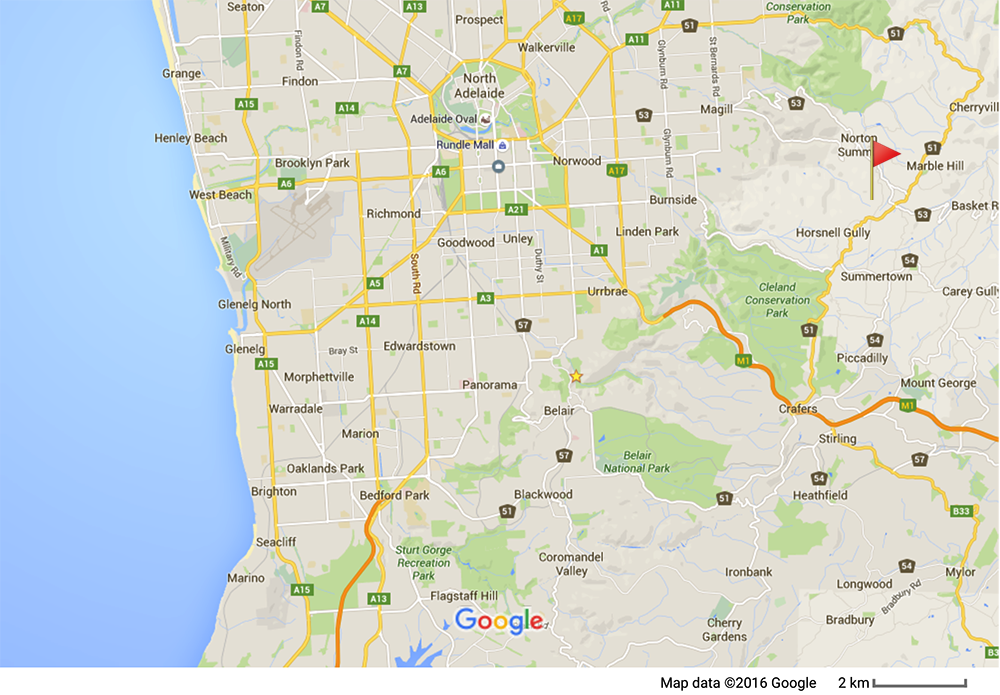 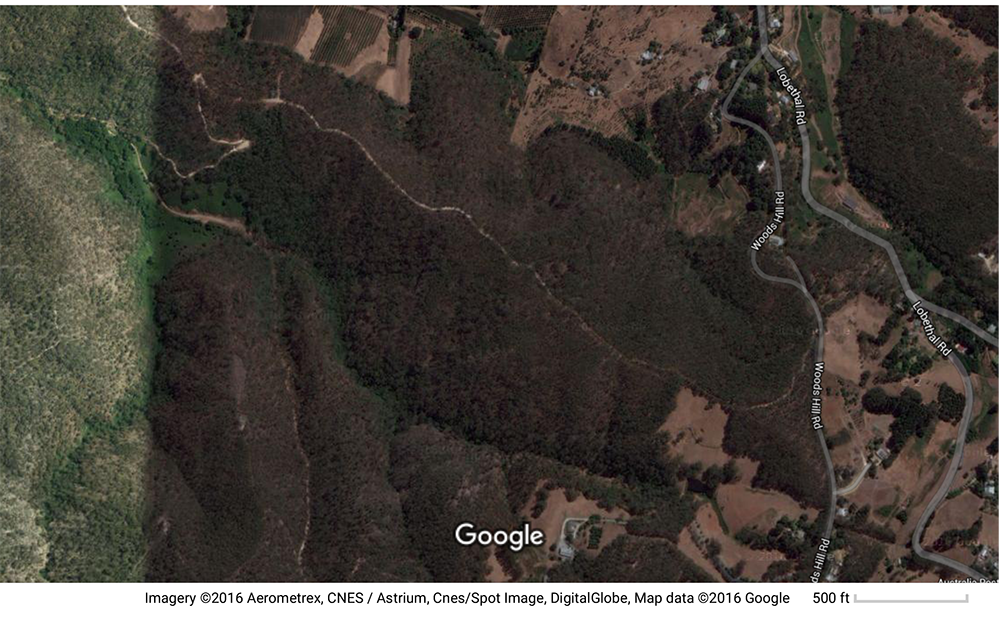 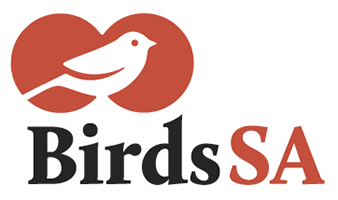           birdssa.asn.auChecklist forGILES CONSERVATION PARKChecklist forGILES CONSERVATION PARKChecklist forGILES CONSERVATION PARKChecklist forGILES CONSERVATION PARK          birdssa.asn.au-34.93472 °N  138.72222 °Eor new  …………….   ……………..34°58’05” S 138°42’20” E……………  ……………..34°58’05” S 138°42’20” E……………  ……………..54  291965  6131827     …  ….........  ………Observers:   …………………………………………………………………....……………………………………………………………………………….Observers:   …………………………………………………………………....……………………………………………………………………………….Observers:   …………………………………………………………………....……………………………………………………………………………….Phone: (H)  ……………………………… (M)  …………………………………Email:   …………..……………………………………………………Phone: (H)  ……………………………… (M)  …………………………………Email:   …………..……………………………………………………Date:  ……..………………………….      Start Time: ………………………    End Time:   ………………………Date:  ……..………………………….      Start Time: ………………………    End Time:   ………………………Date:  ……..………………………….      Start Time: ………………………    End Time:   ………………………Date:  ……..………………………….      Start Time: ………………………    End Time:   ………………………Date:  ……..………………………….      Start Time: ………………………    End Time:   ………………………D = DeadH = HeardO = OverheadB = BreedingB1 = MatingB2 = Nest BuildingB3 = Nest with eggsB4 = Nest with chicksB5 = Dependent fledglingsB6 = Bird on nestStubble QuailWhite-throated TreecreeperWhite-necked HeronBrownTreecreeperPainted ButtonquailSuperb FairywrenBlack-shouldered KiteEastern SpinebillWedge-tailed EagleNew Holland HoneyeaterBrown GoshawkCrescent HoneyeaterCollared SparrowhawkBrown-headed Honeyeater*Feral PigeonWhite-naped HoneyeaterCommon BronzewingRed WattlebirdBrush BronzewingYellow-faced HoneyeaterCrested PigeonSpotted PardaloteHorsfield's Bronze CuckooStriated PardaloteShining Bronze CuckooChestnut-rumped HeathwrenFan-tailed CuckooWhite-browed ScrubwrenLaughing KookaburraBrown ThornbillSacred KingfisherBuff-rumped ThornbillNankeen KestrelYellow-rumped ThornbillBrown FalconYellow ThornbillGalahStriated ThornbillSulphur-crested CockatooMasked WoodswallowRed-rumped ParrotDusky WoodswallowAdelaide Rosella (Crimson Rosella)Australian MagpiePurple-crowned LorikeetBlack-winged Currawong (Grey Currawong)Rainbow LorikeetBlack-capped Sittella (Varied Sittella)Musk LorikeetAustralian Golden WhistlerGrey ShrikethrushWillie WagtailGrey FantailMagpielarkRestless FlycatcherLittle RavenHooded RobinJacky WinterScarlet RobinSilvereye*Common StarlingBassian Thrush*Common BlackbirdRed-browed Finch*European Greenfinch*European Goldfinch